Algemene beschouwingen 2016  				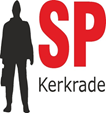 Voorzitter, geachte collega raadsleden en leden van het college, beste bezoekers hier in de zaal en kijkers thuis: De SP fractie zit sinds 2014 in de raad en we zijn altijd verheugd over de algemene beschouwingen. Iedereen doet blijkbaar zijn best om een zo mooi mogelijk verhaal neer te zetten.  En over mooie verhalen willen we het vandaag ook hebben. De mooie verhalen van de gemeente Kerkrade. Voorzitter, men kan op vele manieren communiceren; persberichten, fotomomenten, promotiefilmpjes, achterkamertjespolitiek, het stellen van kritische vragen en ga zo maar door. Zoals iedereen weet is de SP de partij van transparantie, het alles ter discussie stellen en vragen stellen. Want alleen op die manier kunnen we goede, verantwoordde beslissingen nemen. Bij de programma’s en de beleidsvelden van de begroting staat; Volgens het collegeprogramma is er sprake van 4 speerpunten. Aan de programma’s wordt door de raad een bijzonder belang gehecht. Daarom hebben ze een prominente plek vooraan in het boekwerk gekregen. Ja voorzitter, wel vooraan in het boekwerk, maar blijkbaar niet belangrijk genoeg om op de agenda van de raad te plaatsen en het collegeprogramma inhoudelijk te bespreken. We mochten het als ingekomen stuk ter kennisneming ontvangen.  Kennelijk had dit college geen enkele behoefte om de mening van de raad te vernemen over dit belangrijke beleidsstuk.   En zo gaat het met veel zaken. De fractie SP neemt afstand van de uitspraak dat de raad aan deze speerpunten belang hecht.  Om de simpele reden dat er met ons nooit over is gesproken. Hoe kunnen we belang hechten aan zaken waar we nooit over gesproken hebben en waar we dus ook nooit een standpunt over hebben in kunnen nemen? Voorzitter, Dit college is het Goed nieuws college.Alles van dit goed nieuws college word sterk uitvergroot. Die overmatige aandacht van met name onze wethouders om zichzelf te profileren uit zich ook in het nemen van foto’s die we elke week weer overal zien opduiken. Als er ergens bij wijze van spreken een omgevallen paddenstoel wordt rechtgezet zien we de dag erna  een foto hiervan met drie wethouders er om heen.  De kosten hiervan betalen de wethouders niet zelf, maar die rekening mogen de burgers van Kerkrade betalen.  We hopen dat gebruik is gemaakt van een fotograaf uit Kerkrade.De niet zo positieve zaken wil men onder het tapijt vegen. De SP wil negatieve punten niet onder het tapijt vegen, maar juist wél bespreken,  omdat dat dat juist de problemen zijn die opgelost moeten worden.  We zouden veel meer aandacht aan die negatieve punten moeten besteden.  Bijv. de stenen op het marktplein in Kerkrade. Ze liggen nog geen jaar, maar zien er uit alsof ze van de afvalhoop zijn gehaald, zwaar beschadigd en kleurloos grijs. En nog geen jaar geleden gelegd door speciaal uit Portugal ingehuurd personeel.  									Alle aandacht van dit college gaat naar het centrum. De wijken bloeden steeds verder leeg en de werkloosheid stijgt jaarlijks.Roda zou geen risico dossier meer vormen in de begroting. We hebben nu iets meer zekerheid dat de huur wordt betaald, maar dat verminderd toch niet het risico van de meer dan € 20 miljoen waar de gemeente garant voor staat. Dit goed nieuws college heeft al meer dan een jaar geleden toegezegd om met oplossingen te komen om de exploitatie van het stadion te verbeteren en zo het risico te verkleinen. Tot nu toe met slechts één resultaat; een ambtenaar van de gemeente heeft op voorhand aan Roda toegezegd de opbrengsten van de exploitatie te delen op basis van 50/50 en ook te delen in de kosten van een marketingmanager. Het college keurt dit goed, maar dit zou een raadsbesluit moeten zijn. Maar de raad heeft haar goedkeuring hierover nooit uitgesproken.  De Campus die in 2006 werd gebouwd moest in 2012 worden gesloten door scheurvorming. Het Campus-gebouw in Kerkrade is 14.000m2 en kostte 10 miljoen. Het was het grootste en duurste gebouw van de stad en werd in 2012 gesloten op last van de gemeente omdat het onveilig zou zijn. Het college kocht daarna de bouwval voor vele miljoenen op, waardoor de volledige rekening voor deze schade bij de burgers van Kerkrade wordt neergelegd.  Het college juicht telkens weer dat men er voor zorgt dat de begrotingen sluitend zijn. En hoe doet dit college dat? Door  het aanspreken van de reserves, die jaarlijks lager worden.  Het college gedraagt zich als de puber die zonder daadwerkelijk te liegen, de waarheid enigszins verdraaid:  hij vertelt dat hij deze maand prima is uitgekomen met zijn zakgeld, maar verzuimt te melden dat hij daarvoor een flink bedrag van zijn spaarpot heeft opgebruikt. Hoe lang zijn onze financiën nog houdbaar? Tot 2020 hebben we al geen enkele investeringsruimte meer. Er moet nu kennelijk bijna 3 miljoen op welzijnsinstellingen worden bezuinigd. Mogen we het college er aan herinneren, dat er vorig jaar bij de aankoop en verkoop van grond en gebouwen voor het centrumplan in enkele weken tijd een verlies van € 10 miljoen hierop werd geleden  ….en dan nu bezuinigingen?En dan de vraag van de VVD. De VVD wil van de wethouder weten of mensen naar Kerkrade komen vanwege de lage woonlasten en de ruimhartige voorzieningen. Wij weten eerlijk gezegd niet over welke ruimhartige voorzieningen de VVD het heeft. Sinds de draconische bezuinigingen van dit VVD/PVDA kabinet is iedereen flink achteruit gegaan op zorg. Iedereen, maar dan ook echt iedereen die de afgelopen jaren een beroep heeft moeten doen op zorg of ondersteuning is er sinds de invoering van de WMO op achteruit gegaan.  Er zijn nog plannen voor een golfbaan en ook centre-court staat in de steigers. Daar moet nog goed over gecommuniceerd worden in de toekomst en u mag zich nu alweer verheugen op een mooi foto-momentje: We moeten in elk geval voorkomen dat we straks een foto zien van een wethouder in golf-outfit op een gloednieuwe golfbaan, waar verder geen golfer te zien is.  En wat misschien nog erger is, dat er ook geen toeschouwers zijn omdat het prachtige wandelgebied straks misschien wordt afgesloten.  Voorzitter, en dan is er nog het concert van Guido Dieteren. Ook weer zo’n goed nieuws show, waarbij verzuimd werd te melden wie dit geweldige concert, want dat was het echt, heeft betaald. Niet het college, nietde raad, maar de burgers van Kerkrade.  Die hebben zelfs dubbel betaald; 1x door de entree en 1x door de bijdrage van de gemeente van 100.000. We hebben er toen melding van gemaakt op onze website dat het college en de raad gebruik maakten van gratis entreekaartjes i.p.v. gewoon een kaartje kopen van de toch goede wethoudersalarissen en raadsvergoedingen. Dat artikel is liefst 5000 keer gelezen en vele burgers spreken er zelfs nu nog schande van.  De SP raadsleden hebben geen gebruik gemaakt van de gratis kaarten. We wilden onze kaartjes afstaan aan willekeurige inwoners van Kerkrade, maar dat mocht niet van de coalitie!!!! Grote schande.Voorzitter, ik kom tot een afronding, maar niet zonder dat ik heb laten weten waar onze SP fractie meer aandacht voor zou willen:-          Doordat de gemeente een lagere rente hoeft te betalen voor de leningen bespaart men aanzienlijke bedragen.  We zouden de burger daar zeker van mee willen laten profiteren.  -          Er moet alles op alles worden gezet om mensen aan een baan te helpen met minimaal minimumloon.  Kerkrade moet geen stad worden van vrijwilligerswerk.-          Zorg en WMO mogen niet nog verder worden verschraald. -          er moeten vaste evaluatiemomenten komen voor mensen met schulden, of ze goed worden geholpen, met speciale aandacht voor het functioneren van de bewindvoerders. -          We gaan prat op de lage woonlasten in Kerkrade.  Echter ten opzichte van het landelijk gemiddelde lopen we redelijk in de pas. (Kerkrade 697,- Nederland €716,- per jaar) We zouden er voor moeten gaan om de woonlasten verder te verlagen, net zoals bij de gemeente Voerendaal, die de verhoging van de OZB in 2017 van 3% schrapt en vervolgens de tarieven nog eens met 8% verlaagd.-          De communicatie van de gemeente moet minder PR voor de wethouders bevatten. -          De fractie SP zou in ieder geval het aantal wethouders verlagen. Voorzitter we hopen dat het college minder aandacht  aan stenen en fotomomenten gaat besteden, maar  meer aandacht aan de problemen van de stad en mensen. Wij hebben in ieder geval enkele tips gegeven.Dit is onze bijdrage in de tijd van de 10minuten die ons gegund is. U kunt zich voorstellen wat er zou gebeuren als we meer spreektijd zouden hebben.